Download Vyapar app to create more Kirana Store Bill Format for free!!! Try NowCompany/Seller Name:Company/Seller Name:Company/Seller Name: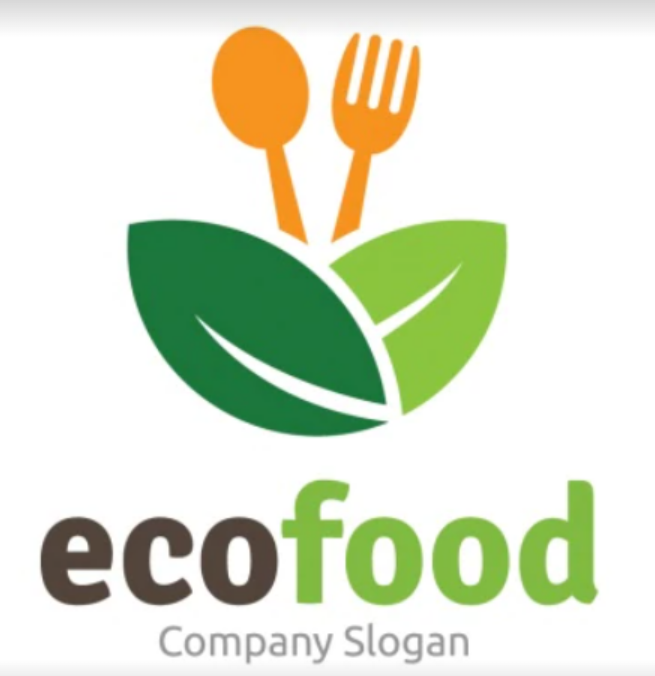 Address : Address : Address : Phone No.: Phone No.: Phone No.: Email ID:Email ID:Email ID:GSTIN: GSTIN: GSTIN: State: State: State: Tax Invoice Tax Invoice Tax Invoice Tax Invoice Tax Invoice Tax Invoice Tax Invoice Tax Invoice Tax Invoice Bill To:Bill To:Bill To:Bill To:Bill To:Shipping To:Shipping To:Shipping To:Name:Name:Name:Name:Name:Address:Address:Address:Address:Address:Contact No.:Contact No.:Contact No.:Contact No.:Contact No.:Invoice No.:Invoice No.:ABC-2022-0001GSTIN No.:GSTIN No.:GSTIN No.:GSTIN No.:GSTIN No.:Date:Date:DD/MM/YYYYState:State:State:State:State:#Item nameHSN/SACQuantity UnitPrice/
UnitDiscountGSTAmount1Veg Thali12341Plate ₹ 200.00 205%1892Butter masala12351Plate ₹ 250.00 1018%283.23Dal Makhni12361Plate ₹ 340.00 205%3364Rice12371Plate ₹ 300.00 305%283.55Puri chole12371Plate ₹ 300.00 305%283.56Nan12371Plate ₹ 300.00 105%304.57Butter Roti12371Plate ₹ 200.00 205%189TotalTotalTotal7140118.701869Amount in words:Amount in words:Amount in words:Amount in words:Sub Total:Sub Total:Sub Total:1890.00Amount in words:Amount in words:Amount in words:Amount in words:Discount:Discount:Discount:140Amount in words:Amount in words:Amount in words:Amount in words:SGSTSGSTSGST59.35CGSTCGSTCGST59.35TotalTotalTotal1868.7TotalTotalTotal1868.7ReceivedReceivedReceived1868.7BalanceBalanceBalance0.00Company seal and SignCompany seal and SignCompany seal and Sign